Dear Customer:Before we trouble shoot your RF issues, we need to collect some information from you side.Please connect your modem directly to a computer with a network cable.Modem informationOpen a browserGo to 192.168.100.1In the menu, click “Connection”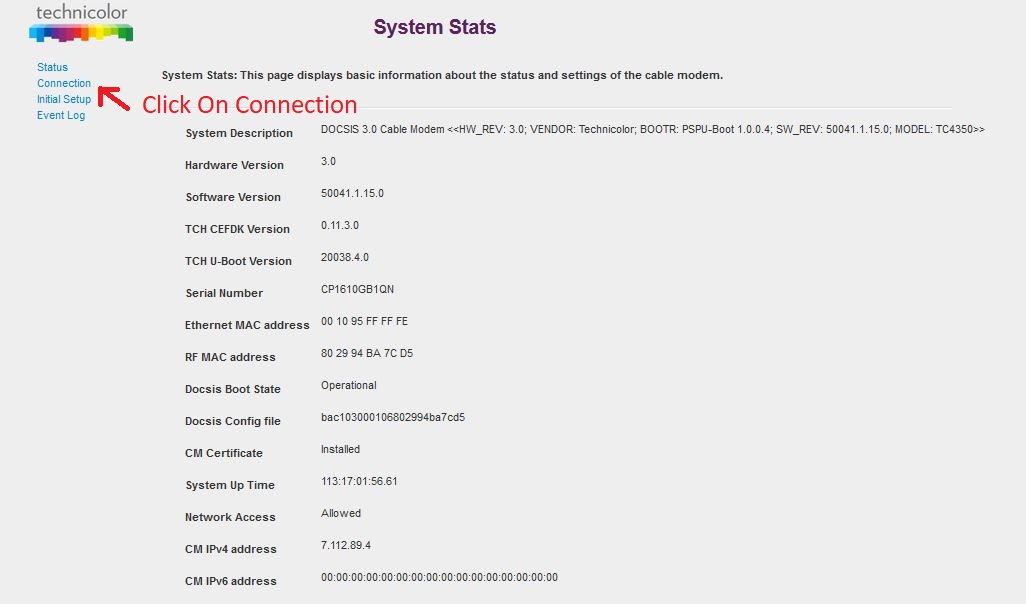 Press CTRL and A at the same time, then press CTRL and C at the same time (For  Apple device, you should use Command key instead of CTRL key )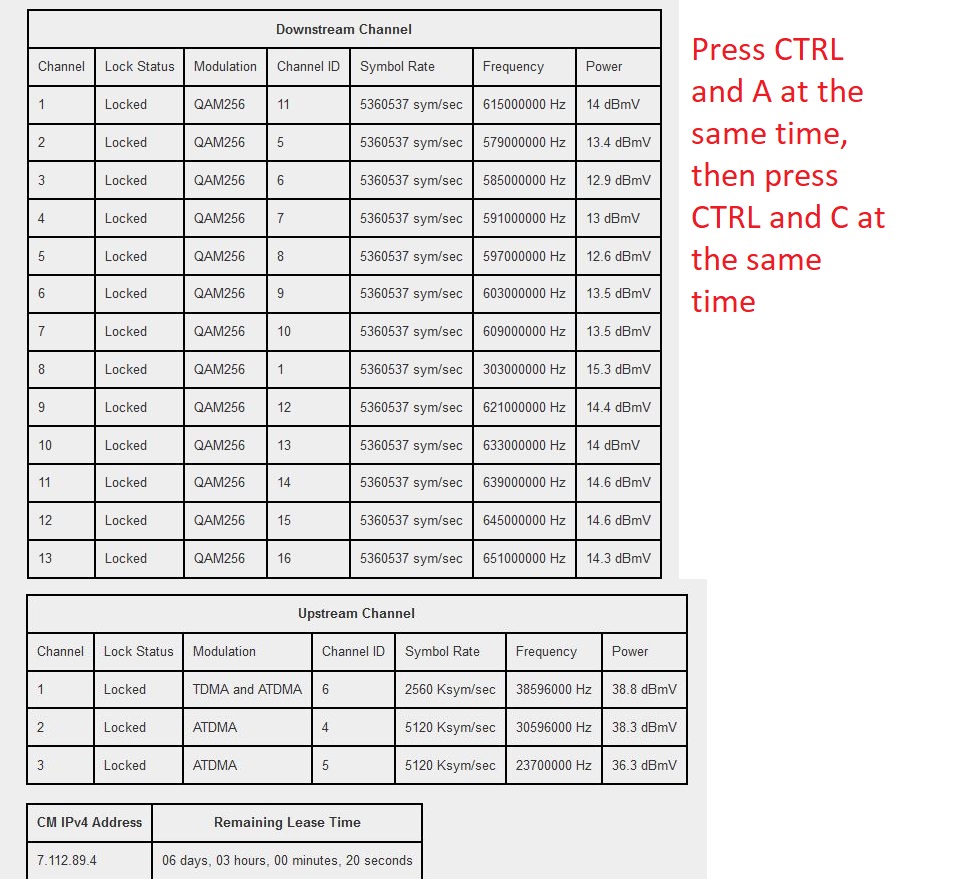 Open a notepad and paste all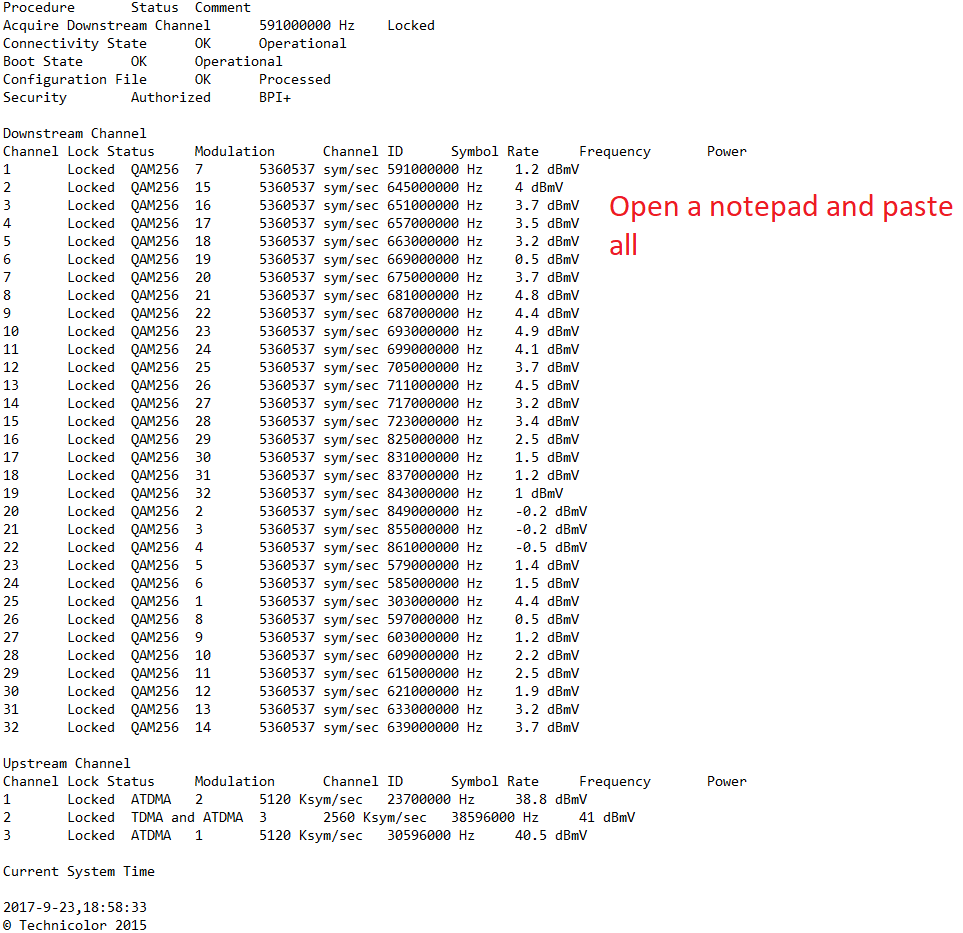 Go to Event Log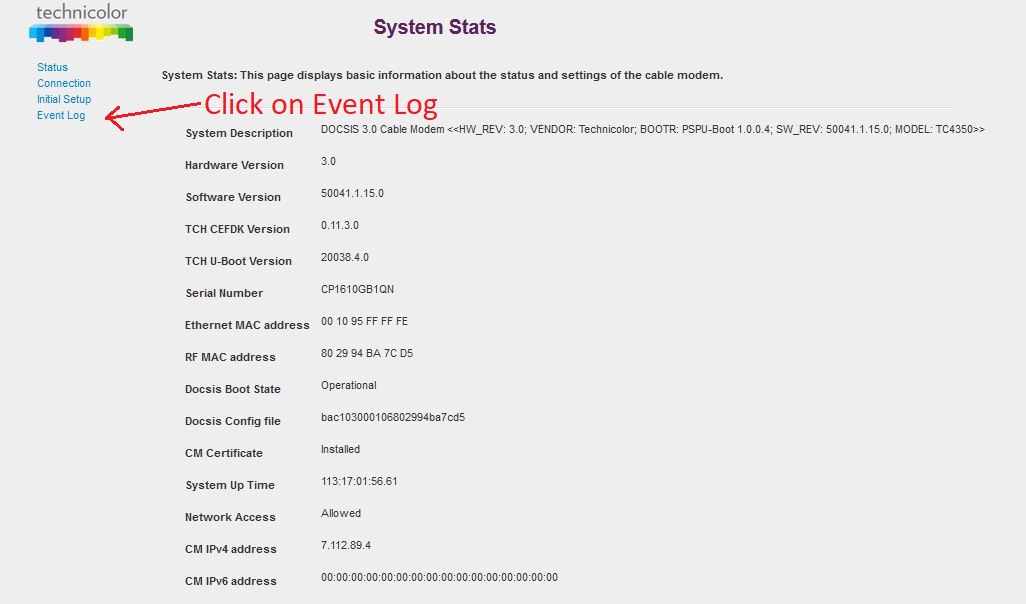 Press CTRL and A at the same time, then press CTRL and C at the same time (For Apple device, you should use Command key instead of CTRL key)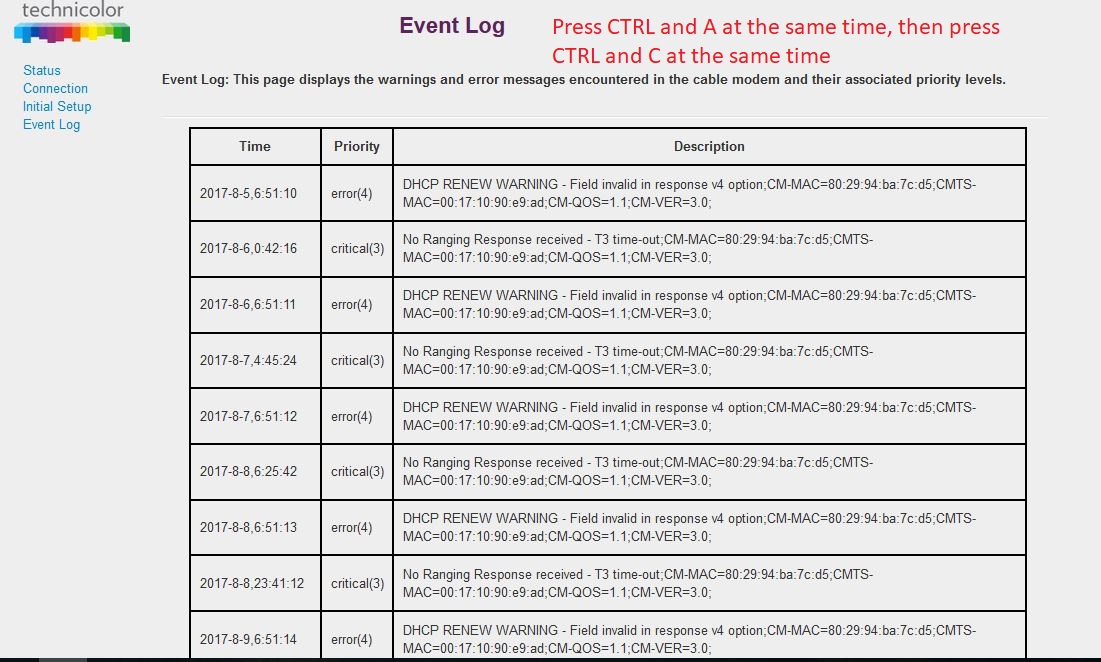 Open a notepad and paste all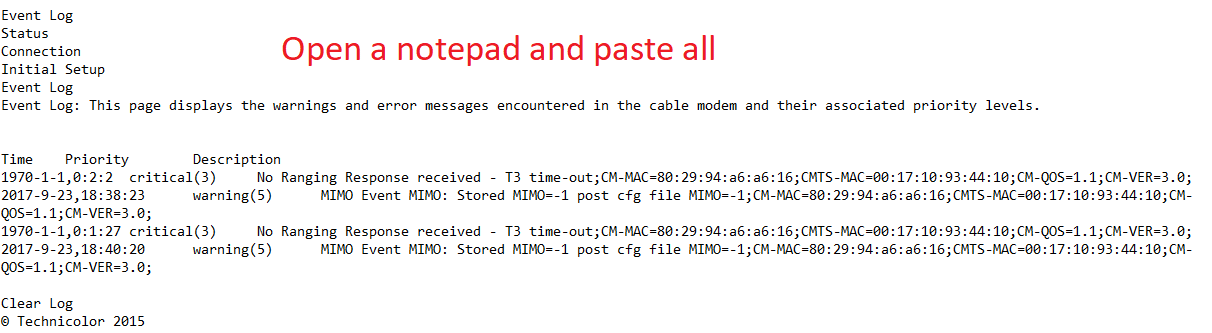 “ipconfig” information (If you are using an Apple device, skip this step and go to step 3)Go to desktop, press Windows key and R at the same time. Type cmd and click on OK. 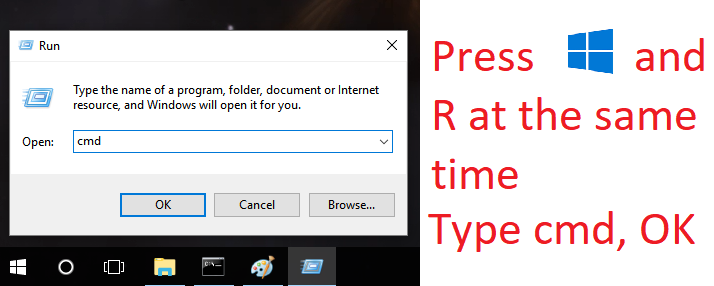 Type ipconfig /all, then press ENTER 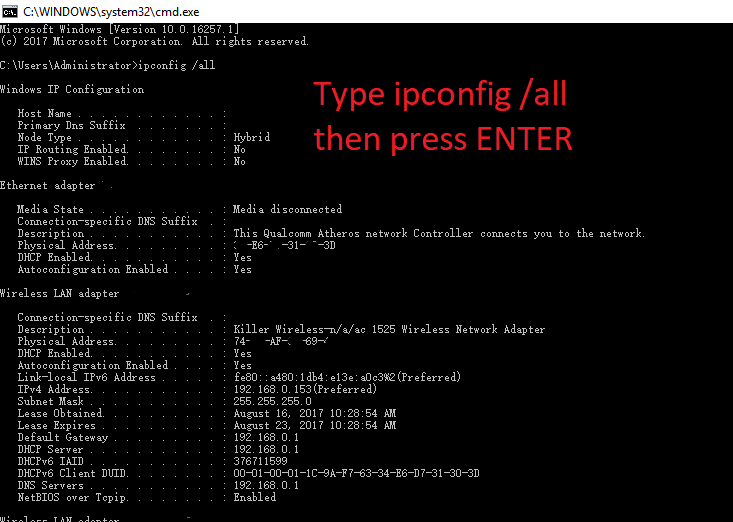 Right click and click on Select All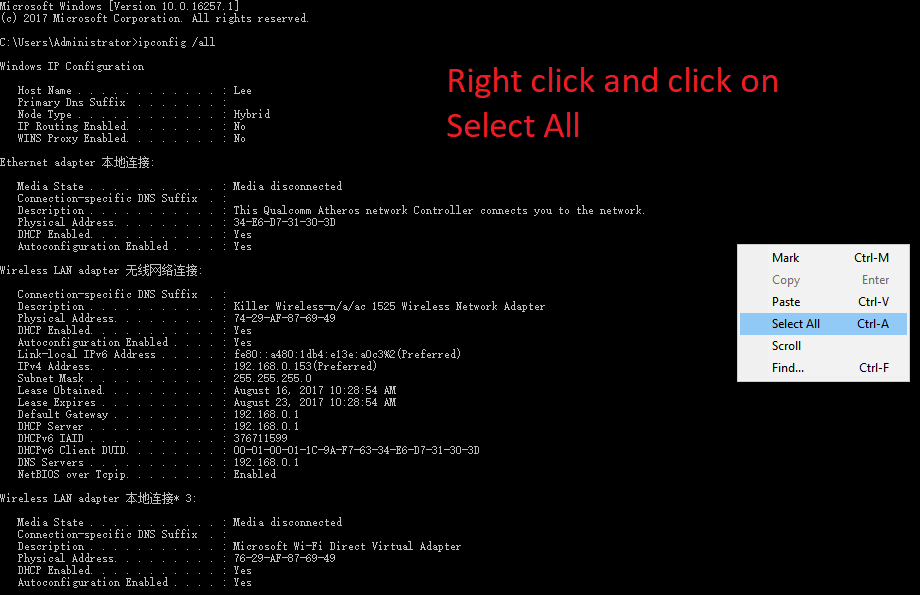 Move your mouse to the top of the window and right click, click on Edit => Copy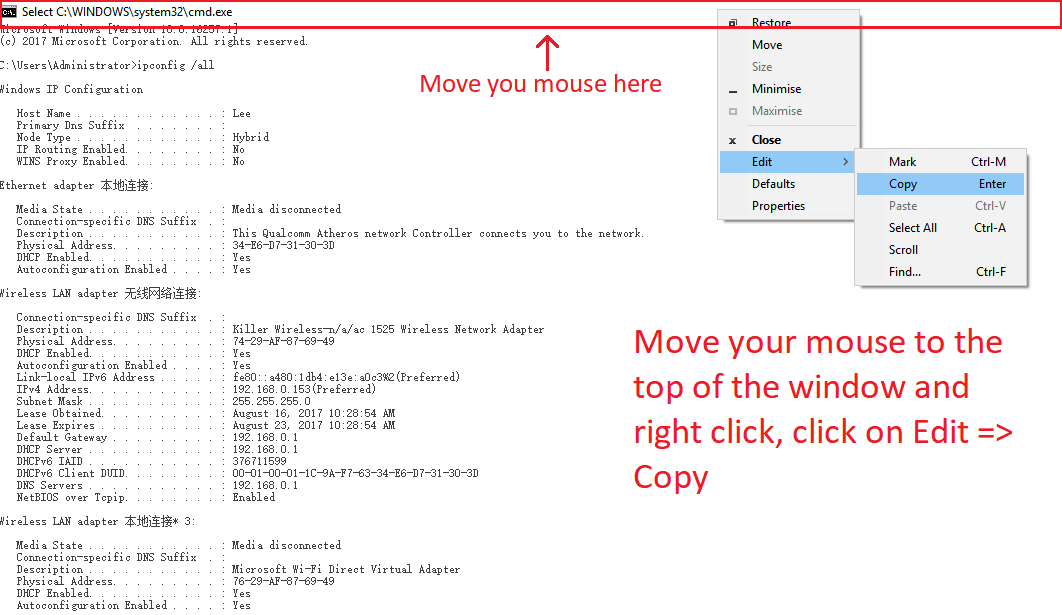 Open a notepad and paste all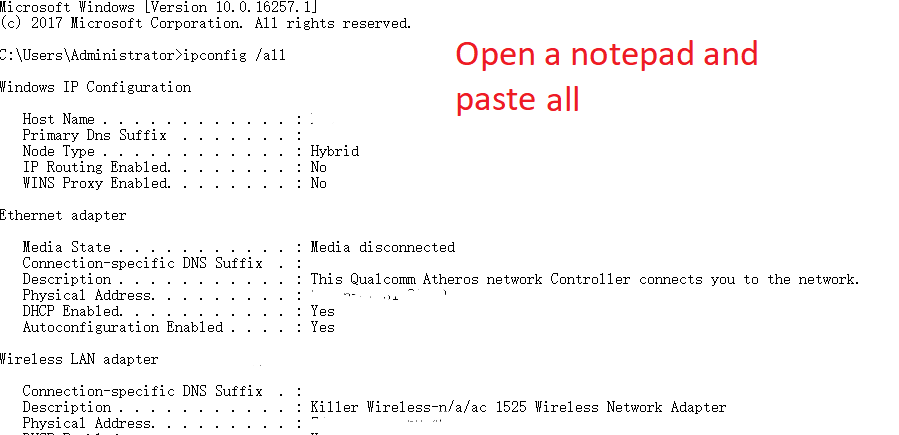 “ifconfig” information ( If you are using a windows device, skip this and go to step 4)Click on Go and click on Utilities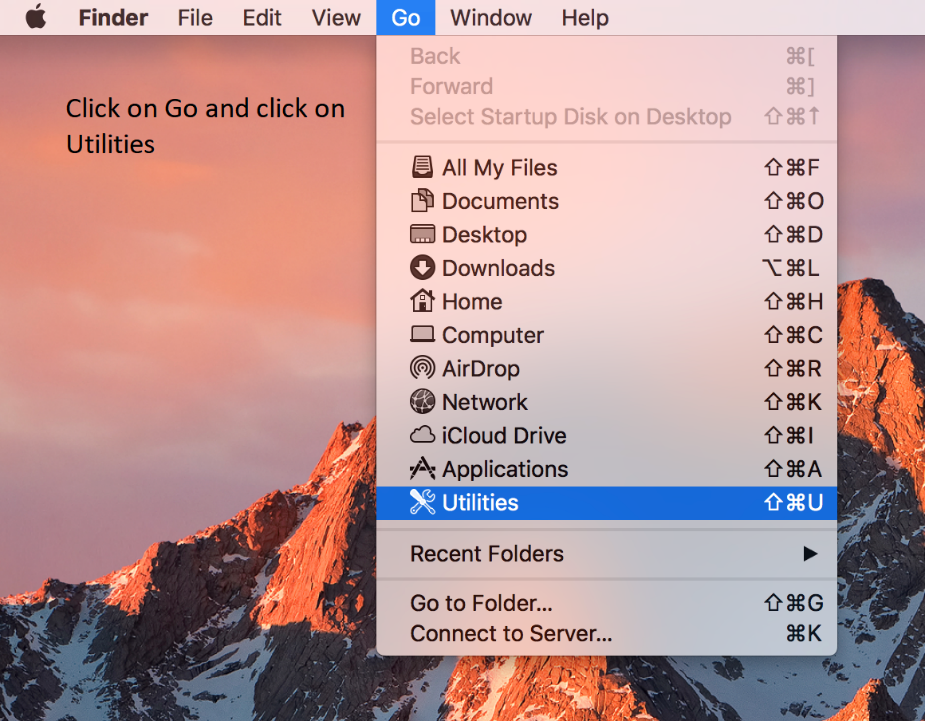 Open Terminal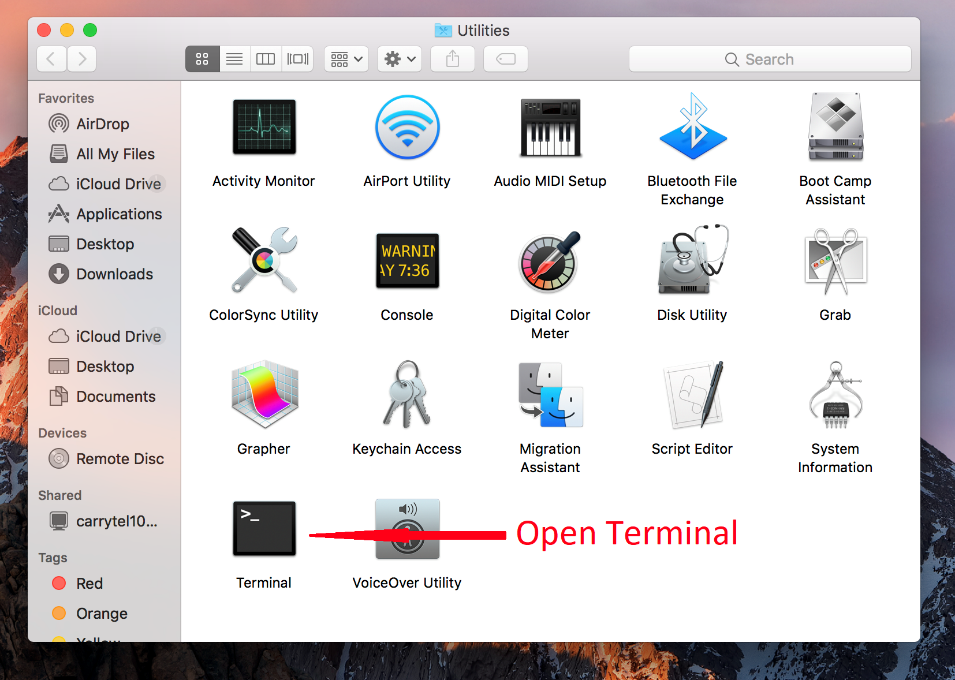 Press Command and A at the same time, then press Command and C at the same time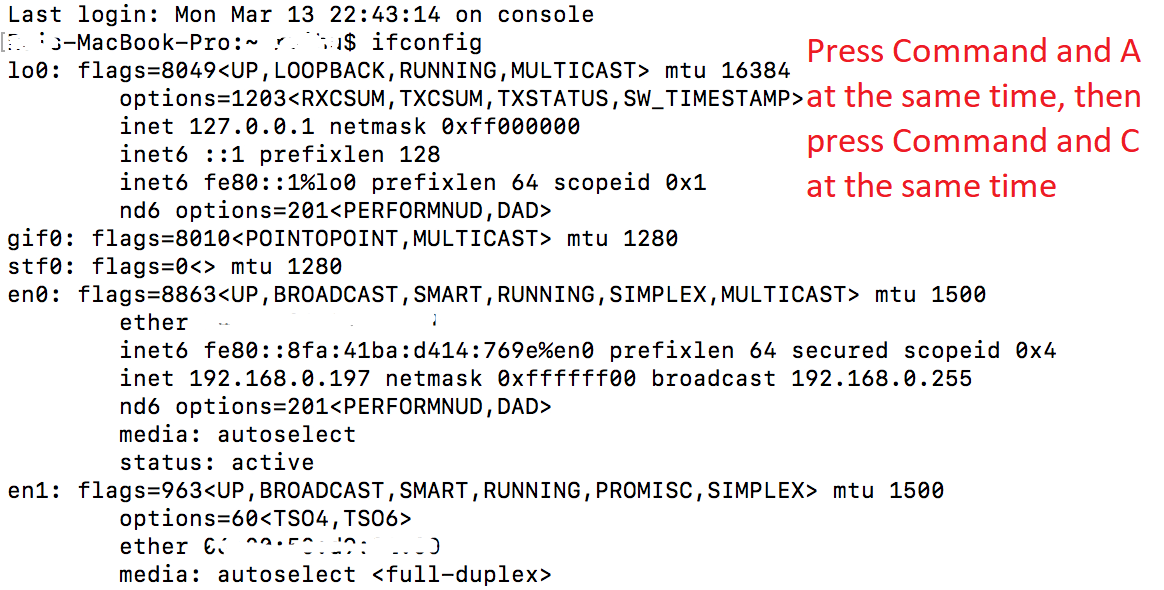 Type ifconfig and press ENTER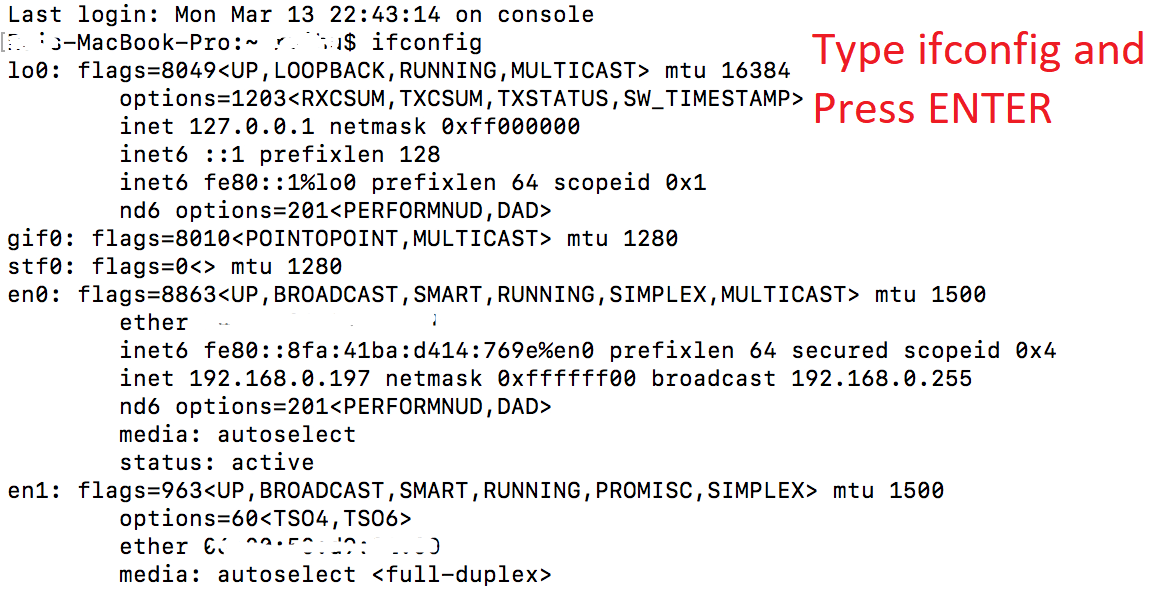 Open a notepad and paste all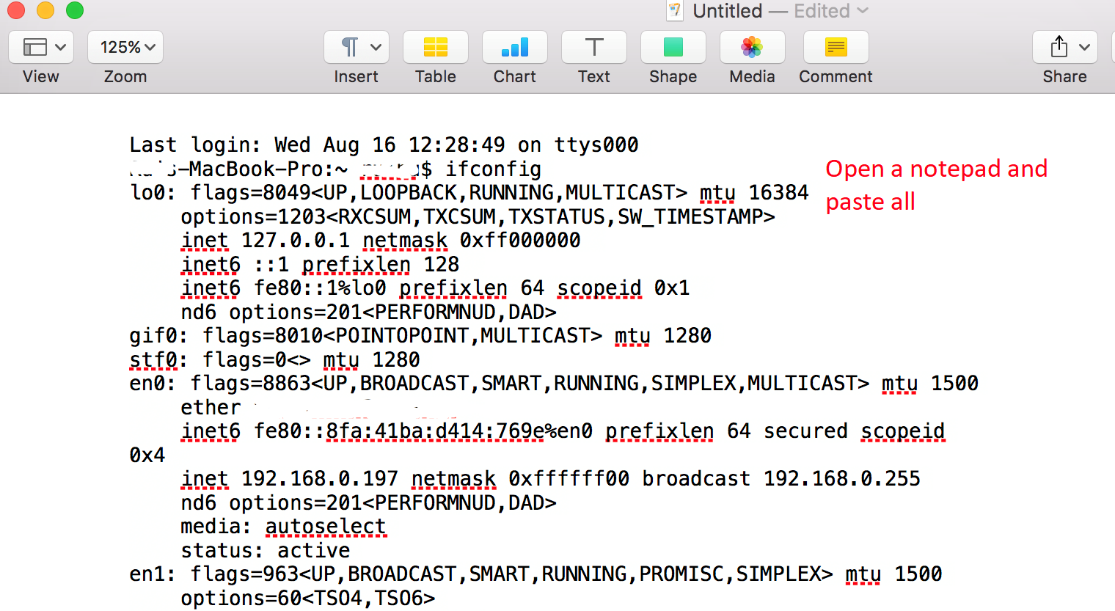 Save all the information in one document and send to our support e-mailsupport@carrytel.caThank you for your cooperation.Best Regards,Carry Telecom